Mateřská škola Kladno, Vrapická 474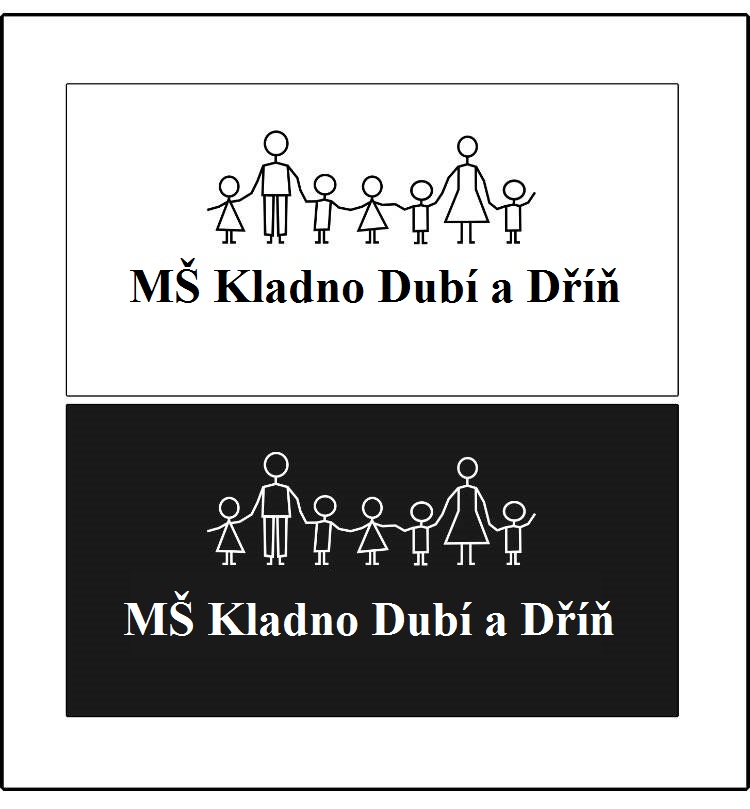 Žádost o uvolnění dítěte z předškolního vzdělávání Žádám o uvolnění svého syna/dcery ………………………………………………, nar. ……………………………….., bytem ……………………………………………………………………………………………………………………………………….Z povinného předškolního vzdělávání v době od……………….. do ……………………, a to z důvodu…………………………………………………………………………………………………………………V……………….dne……………..Vyjádření ředitelky školy:Výše uvedené žádosti o uvolnění vyhovuji/nevyhovuji.V…………… dne…………………..                                                                   Podpis………………………..